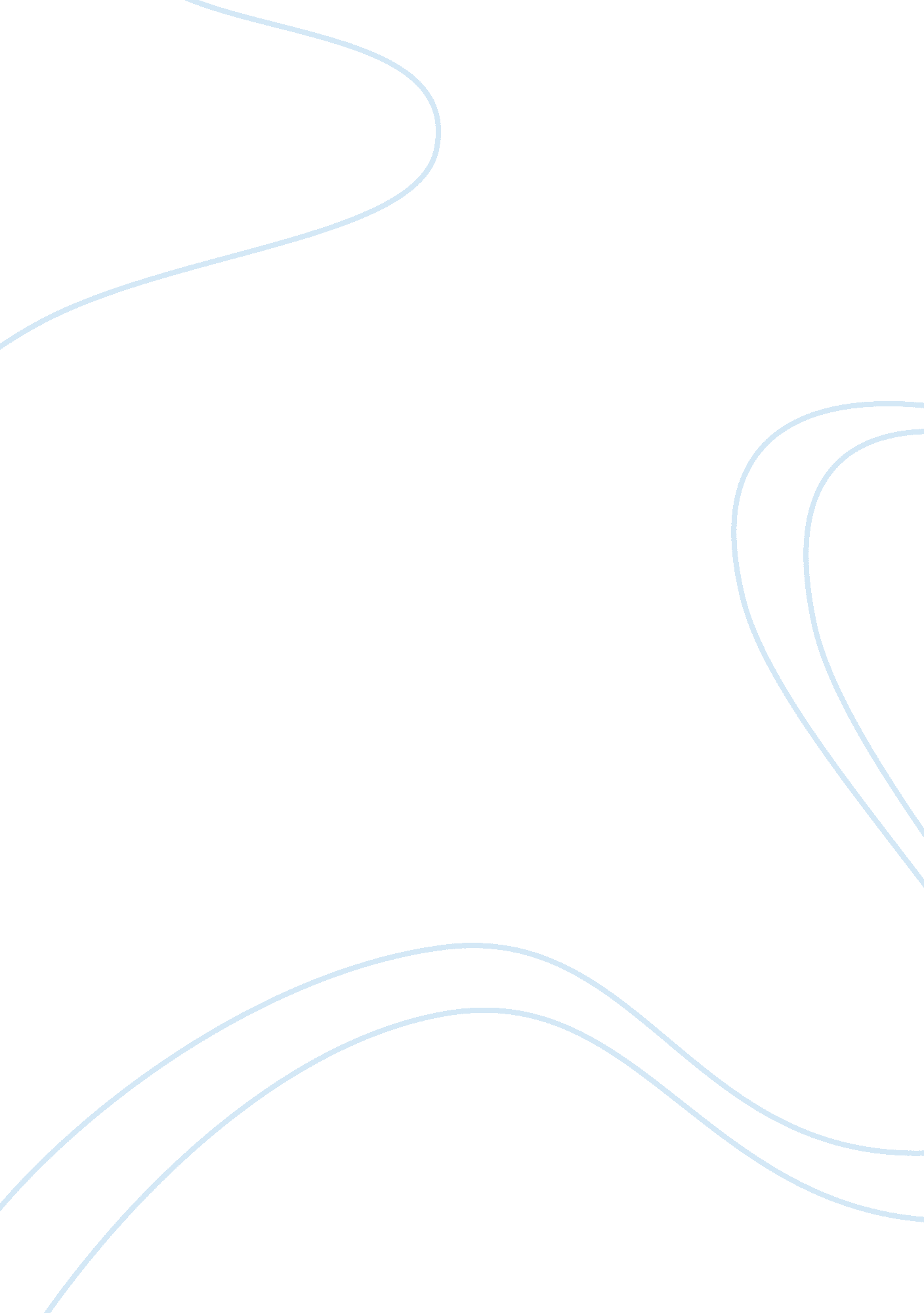 Corrigendum: triage approaches send adverse political signals for conservationHealth & Medicine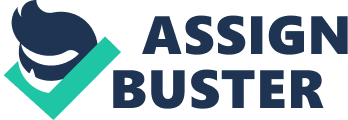 A corrigendum on 
Triage Approaches Send Adverse Political Signals for Conservation by Buckley, R. C. (2016). Front. Ecol. Evol. 4: 39. doi: 10. 3389/fevo. 2016. 00039 Reason for Corrigendum: Owing to an oversight, there was a mistake in the section “ Triage of Populations,” last sentence of the last paragraph. The phrase “…a viable wild breeding population…” should read “…no viable wild breeding population…”. This correction does not change the scientific conclusions of the article. Author Contributions The author confirms being the sole contributor of this work and approved it for publication. Conflict of Interest Statement The author declares that the research was conducted in the absence of any commercial or financial relationships that could be construed as a potential conflict of interest. 